Wir beobachten Radfahrer an Kreuzungen und EinmündungenUnsere Gruppe:				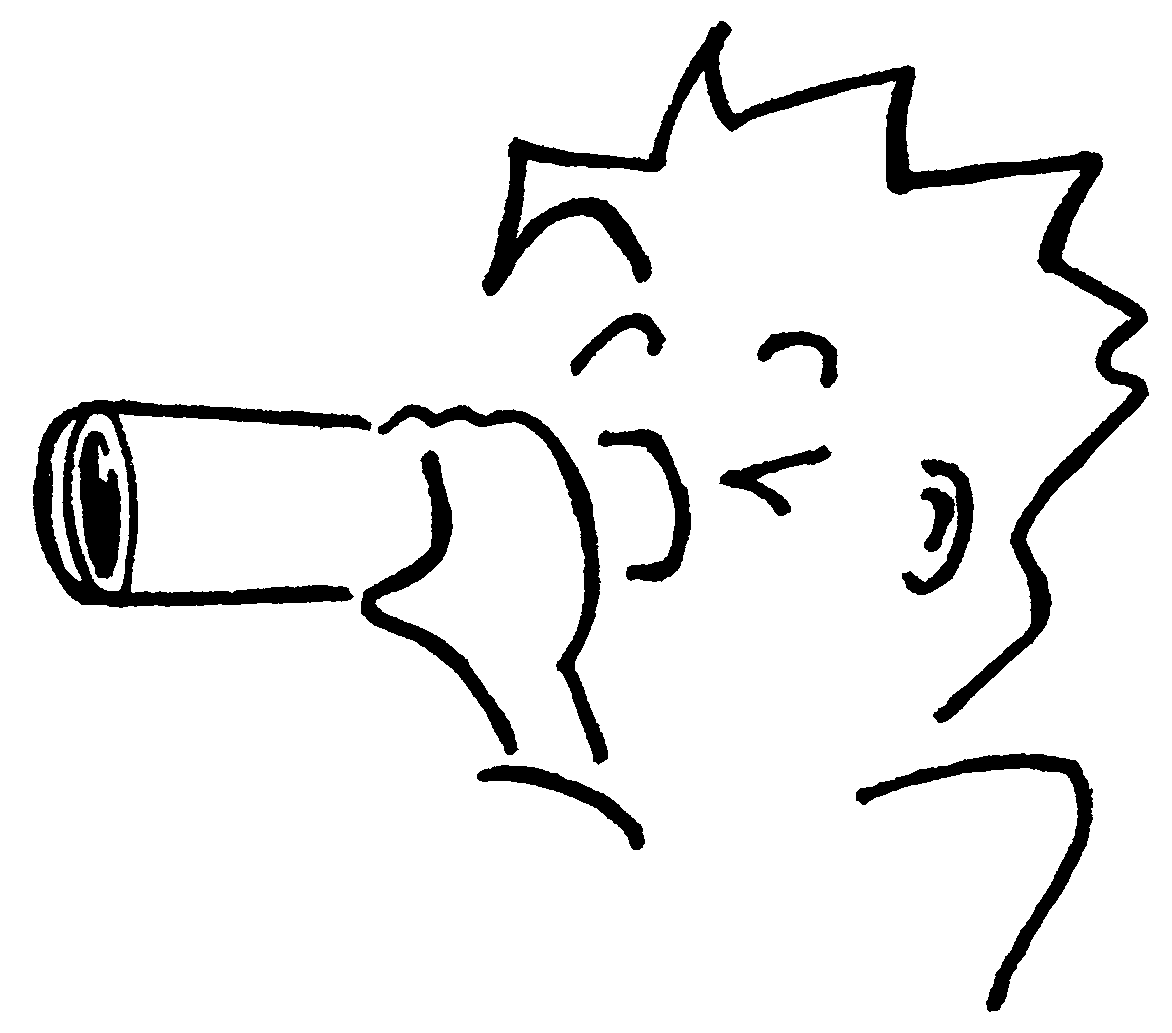 Wir beobachten am:		um	UhrKreuzung / Einmündung:		Ja1.	Die Kreuzung:Ampel vorhanden?	Zebrastreifen? 	Verkehrsschilder? 	Fahrbahnen eingezeichnet? 	Rechts-vor-links? 	2.	Der Verkehr:3.	Die Radfahrer:biegen nach links ab, ohne abzusteigen (Strichliste):biegen direkt nach links ab, ohne sich einzuordnen
(Strichliste):fahren zunächst geradeaus und schieben dann ihr Fahrrad auf die andere Seite (Strichliste):schieben ihr Rad über den Zebrastreifen oder eine Ampelfurt (Strichliste):müssen dem Gegenverkehr oder Fußgängern Vorrang lassen (Strichliste):4.	Gefährliche Situationen?Macht euch auf der Rückseite dazu Notizen